
Agenda Item:		FDate:			November 19, 2020  Title: 	Final Review of the Board of Education’s 2020 Annual Report on the Condition and Needs of Public Schools in Virginia Presenter: 	Ms. Emily V. Webb, Director of Board Relations 
Email:			Emily.Webb@doe.virginia.gov 	Phone: (804) 225-2924Purpose of Presentation: Executive Summary:  
The 2020 Annual Report on the Condition and Needs of Public Schools in Virginia presents the needs of public education, an overview of the Board’s work and commitment to equity, and the achievement and progress of students and schools. Additionally, the Annual Report outlines the condition of public education including: Education funding as compared to other states;Student demographics and enrollment trends;Teacher vacancies and turnover;Graduation and dropout rates; and Suspension rates among demographic groups. Since first review, editorial and technical edits have been made to the narrative of the report and information has been added related to the: COVID-19 pandemic and extraordinary challenges facing local school divisions, including the digital divide; Efforts of the Board and VDOE to provide guidance and assistance to local school divisions; Anticipated impact of enrollment loss on average daily membership (ADM); and The transition of early childhood education to VDOE. Additionally, an executive summary has been developed and all appendices reports have been added and finalized. The Annual Report is required by Article VIII, Section 5 of the Constitution of Virginia and §22.1-18 of the Code of Virginia. Action Requested:  Superintendent’s Recommendation: The Superintendent of Public Instruction recommends the Board of Education approve the 2020 Annual Report on the Condition and Needs of Public Schools in Virginia for final review. Rationale for Action: The Annual Report is required by §22.1-18 of the Code of Virginia to be submitted annually by December 1 and articulates the condition and needs of public schools. 
Previous Review or Action:  Date: October 15, 2020 Action: First Review Background Information and Statutory Authority: The following statutory requirements are provided for the Annual Report: § 22.1-18. Report on education and standards of quality for school divisions; when submitted and effective. By December 1 of each year, the Board of Education shall submit to the Governor and the General Assembly a report on the condition and needs of public education in the Commonwealth and shall identify any school divisions and the specific schools therein that have failed to establish and maintain schools meeting the existing prescribed standards of quality. Such standards of quality shall be subject to revision only by the General Assembly, pursuant to Article VIII, Section 2 of the Constitution of Virginia. Such report shall include: 1. A complete listing of the current standards of quality for the Commonwealth's public schools, together with a justification for each particular standard, how long each such standard has been in its current form, and whether the Board recommends any change or addition to the standards of quality; 2. Information regarding parent and student choice within each school division and any plans of such school divisions to increase school choice; 3. A complete listing of each report that local school divisions are required to submit to the Board or any other state agency, including name, frequency, and an indication of whether the report contains information that the local school division is also required to submit to the federal government; and 4. A complete listing of each report pertaining to public education that local school divisions are required to submit to the federal government, including name and frequency.Timetable for Further Review/Action:
Upon Board approval of the report, and any technical or editorial edits by Department staff and the Board President and Vice President, the report will be submitted to the Governor and Virginia General Assembly by December 1. Impact on Fiscal and Human Resources: Any costs associated with the development and dissemination of the report will be provided by Department of Education funds according to state procurement policies and procedures. Virginia Board of Education Agenda Item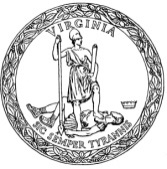 